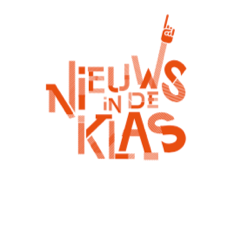 Themadossiers Media.21Waarover gaat het themadossier? Beantwoord volgende vragen voor 2 artikels die in het dossier aan bod komen en ga na hoe het thema behandeld wordt. ConclusieExtra: Beantwoord de discussiepunten bij het dossier Thema: Datum:Hoe verhouden de digitale media zich ten opzichte van elkaar? Wat zijn gelijkenissen? Wat zijn verschillen? Komen alle onafhankelijke nieuwsmedia aan bod? Waarom niet, denk je?5W1HNieuwsbron:Nieuwsbron: Wie?Wat? Waar?Wanneer?Waarom?Hoe?NieuwsbronWeergave(vormgeving, lengte, opbouw, tussentittels)Beeldmateriaal (soort, wat zegt dit, past dit bij artikel, …)Doelgroep medium Visie mediumVerdienmodel? (gratis, advertenties, betalend?) (waaruit leid je dit af?)Archief(Hoe zie je dit?)Type artikel(feit, mening, opinie, column …)NieuwsbronWeergave(vormgeving, lengte, opbouw, tussentittels)Beeldmateriaal (soort, wat zegt dit, past dit bij artikel, …)Doelgroep medium Visie mediumVerdienmodel? (gratis, advertenties, betalend?) (waaruit leid je dit af?)Archief(Hoe zie je dit?)Type artikel(feit, mening, opinie, column …)Op welke manier wordt het thema benaderd door de verschillende nieuwsmedia?Extra: Zijn er verschillen, of overeenkomsten met de reguliere, geprinte media? Kun je die aanduiden en verklaren?Antwoorden 